   УКРАЇНАЧЕРНІВЕЦЬКА ОБЛАСНА ДЕРЖАВНА АДМІНІСТРАЦІЯ         ДЕПАРТАМЕНТ ОСВІТИ І НАУКИвул. М. Грушевського, 1, м. Чернівці, 58002, тел. (0372) 55-29-66, факс 57-32-84,  Е-mail: doncv@ukr.net   Код ЄДРПОУ 3930133713.08.2021 № 01-33/2111              На № ____________від ___________   Керівникам місцевих органів управління   освітою територіальних громад Директорам закладів фахової передвищої, професійної (професійно-технічної)   освіти та закладів освіти  комунальної власності Чернівецької обласної  ради Щодо норм використання                                                                      ультрафіолетового бактерицидного                                                           випромінювання (УФБ)З метою удосконалення профілактичних заходів щодо протидії поширенню інфекційних хвороб Департамент освіти і науки обласної державної адміністрації рекомендує для використання в роботі затверджені наказом Міністерства охорони здоров’я України від 06.05.2021 № 882  Санітарно-протиепідемічні правила і норми використання ультрафіолетового бактерицидного випромінювання для знезараження повітря та дезінфекції поверхонь в приміщеннях закладів охорони здоров’я та установ/закладів надання соціальних послуг/соціального захисту населення, що додаються.Додаток: 3 окремі файли PDF на 17 арк. Директор Департаменту 				               Людвига ЦУРКАН Світлана ПРІНЬКО Степан ЩЕРБАНОВИЧ  52-62-27http://centr.cv.ua/?cat=3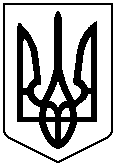 